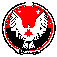 АДМИНИСТРАЦИЯ  МУНИЦИПАЛЬНОГО  ОБРАЗОВАНИЯ  «КЕЗСКИЙ РАЙОН»«КЕЗ ЁРОС» МУНИЦИПАЛ КЫЛДЫТЭТЛЭН АДМИНИСТРАЦИЕЗПОСТАНОВЛЕНИЕот  20 августа 2018  года                                                                                                   № 789С целью выработки согласованных решений по осуществлению политики занятости в муниципальном образовании «Кезский район» Удмуртской Республики  в соответствии со  ст.20 Закона Российской Федерации от 19.04.1991 года № 1032-1 «О занятости населения в Российской Федерации», руководствуясь Уставом муниципального образования «Кезский район» Удмуртской Республики, ПОСТАНОВЛЯЮ:1. Утвердить Положение о Координационном комитете содействия занятости населения в муниципальном образовании «Кезский район» (Приложение 1).2. Утвердить состав Координационного комитета содействия занятости населения (Приложение 2).Признать утратившим силу постановление главы Администрации муниципального образования «Кезский район» от 20.06.2011 года № 990 «О Координационном комитете содействия занятости населения Кезского района».Признать утратившим силу постановление главы Администрации муниципального образования «Кезский район» от 27.06.2014 года № 841 « О внесение изменений в постановление Администрации МО «Кезский район» от 20 июня 2011 года №990 «О Координационном комитете содействия занятости населения Кезского района».5.  Контроль за исполнением постановления возложить на заместителя главы Администрации муниципального образования «Кезский район» по сельскому хозяйству – начальника Управления сельского хозяйства и продовольствия  Л.А. Иванову.Глава муниципального образования «Кезский район» 									 И.О. БогдановПриложение № 1к Постановлению главы Администрации муниципального образования «Кезский район» № 789 от 20 августа 2018 года.ПОЛОЖЕНИЕО КООРДИНАЦИОННОМ КОМИТЕТЕ СОДЕЙСТВИЯЗАНЯТОСТИ НАСЕЛЕНИЯ В МУНИЦИПАЛЬНОМ ОБРАЗОВАНИИ «КЕЗСКИЙ РАЙОН»Общие положения1.1. Координационный комитет содействия занятости населения  создан в соответствии со статьей 20 Закона РФ "О занятости населения в Российской Федерации" в целях выработки согласованных решений по определению и проведению политики занятости населения, защиты социальных гарантий трудящихся в области занятости.1.2. В своей работе Координационный комитет руководствуется действующей Конституцией Российской Федерации, федеральными законами и иными нормативными правовыми актами Российской Федерации, Удмуртской Республики, постановлениями Администрации муниципального образования «Кезский район», настоящим Положением.1.3. Комитет формируется из представителей органов местного самоуправления, службы занятости, объединений работодателей, профессиональных союзов, общественных организаций и утверждается правовым актом Администрации муниципального образования «Кезский район».1.4. Координационный комитет действует на принципах партнерства, представленные в нем стороны участвуют в его работе на паритетных началах, обеспечивающих равенство интересов.1.5. Члены Координационного комитета в полной мере содействуют реализации принятых решений, в первую очередь через органы, которые они представляют, а также путем заключения двухсторонних договоров и многосторонних соглашений.1.6. На заседания Координационного комитета могут приглашаться представители органов самоуправления, общественных организаций, специалисты, работодатели и другие. На заседаниях Координационного комитета могут присутствовать представители средств массовой информации.1.7. Решения, принимаемые Комитетом, носят рекомендательный характер.II. Функции2.1. Координация деятельности службы занятости, предприятий, организаций и т.д. по трудоустройству незанятого населения.2.2. Изучение положения дел в сфере занятости в районе, разработка рекомендаций по совершенствованию работы в этом направлении.2.3. Принятие мер по недопущению массового высвобождения работников.2.4. Осуществление контроля за разработкой и реализаций Программы содействия занятости населения Кезского района.III. Основные задачиОсновными задачами являются:3.1. Выработка согласованных предложений и рекомендаций, способствующих формированию эффективной общегосударственной политики занятости.3.2. Сдерживание повышения уровня безработицы в районе.3.3. Подготовка нормативных актов Администрации муниципального образования «Кезский район» по вопросам занятости населения, охраны прав и законных интересов граждан.3.4. Выработка и принятие решений по осуществлению политики занятости населения по ключевым вопросам:- оценки состояния рынка труда и прогноза в области занятости;- координации деятельности работодателей, общественных организаций и администраций районов в области занятости населения;- программы занятости и вопросам финансового обеспечения политики занятости;- развития системы профессионального обучения для рынка труда;- опережающей профессиональной подготовки и иной поддержке работников, трудоустройство которых будет затруднено из-за специфики профессии или иным причинам;- содействия занятости инвалидов, молодежи и др. групп населения, особо нуждающихся в социальной поддержке;- содействия трудоустройству через посредничество службы занятости и другими средствами;- предпринимательской деятельности, общественных и временных работ;- досрочный выход на пенсию;- совместных действий при угрозе массовых высвобождений.IV. Права4.1. Рассматривать и утверждать программы занятости населения, а также программы по смягчению последствий массовых высвобождений, создание условий для переподготовки и дальнейшего трудоустройства высвобождаемых.4.2. Запрашивать у работодателей информацию о предполагаемых структурных изменениях и иных мероприятиях, в результате которых может произойти высвобождение работников, а также данные о потребности в рабочей силе, о количестве высвобождаемых и уволенных работников.4.3. Рассматривать и направлять в адрес Администрации муниципального образования «Кезский район», муниципальных образований  предложения о мерах по обеспечению занятости граждан, в том числе отдельных категорий лиц, особо нуждающихся в социальной защите (инвалиды, молодежь, родители многодетных семей, матери - одиночки, учащиеся).4.4. Вносить рекомендации в коллективные договоры предприятий, организаций по включению мероприятий, направленных на содействие занятости высвобождаемых работников, и предоставлению дополнительных социальных и материальных гарантий работникам в условиях массового высвобождения, определяет источники их финансирования.4.5. Вносить проекты решений в Администрацию муниципального образования «Кезский район» об организации в временной занятости на основе проведения общественных работ, определять объем и виды этих работ, определять перечень предприятий, учреждений, организаций, имеющих право участия в них.4.6. Вносить в Администрацию муниципального образования «Кезский район» предложения о квотировании рабочих мест для инвалидов.4.7. Осуществлять контроль за исполнением программ содействия занятости, представлять информацию о рынке труда в средствах массовой информации.V. Организация деятельности5.1. Координационный комитет состоит из представителей Администрации муниципального образования «Кезский район», профессиональных союзов, работодателей и службы занятости. Члены Комитета могут быть выведены из состава как по личной просьбе, так и по др. уважительным причинам.5.2. Руководит работой Координационного комитета — председатель. Председателем функции секретаря возлагаются на одного из членов Координационного комитета.5.3. Координационный комитет работает по плану, собирается на заседания не реже одного раза в полугодие или по мере необходимости.5.4. На заседания Координационного комитета могут приглашаться заинтересованные лица по обсуждаемым вопросам с правом совещательного голоса или наблюдатели.5.5. Заседание Координационного комитета считается правомочным, если на нем присутствуют более половины списочного состава Координационного комитета. Члены Координационного комитета участвуют в заседаниях лично.5.6. Решения Координационного комитета принимаются путем открытого голосования простым большинством голосов от числа присутствующих на заседании членов Координационного комитета. При равенстве голосов решающим является голос председательствующего на заседании Координационного комитета.5.7. Решения Координационного комитета оформляются протоколами, которые подписывают председатель и секретарь Координационного комитета.________________________________


Приложение № 2к Постановлению главы Администрации муниципального образования «Кезский район» № 789 от 20 августа 2018 года.СОСТАВКООРДИНАЦИОННОГО КОМИТЕТА СОДЕЙСТВИЯЗАНЯТОСТИ НАСЕЛЕНИЯ В МУНИЦИПАЛЬНОМ ОБРАЗОВАНИИ «КЕЗСКИЙ РАЙОН»1. Иванова Людмила Александровна - заместитель главы Администрации муниципального образования «Кезский район» по сельскому хозяйству – начальника Управления сельского хозяйства и продовольствия — председатель комиссии2. Сабуров Николай Иосифович — директор ГКУ УР ЦЗН Кезского района — заместитель председателя комиссииЧлены комиссии:3. Гаврилов Алексей Юрьевич – начальник отдела правовой и кадровой работы БУЗ УР «Кезская РБ МЗУ» (по согласованию).4. Ефремов Дмитрий Вениаминович — заместитель начальника производственного отдела Управления сельского хозяйства и продовольствия Администрации муниципального образования «Кезский район». 5.  Коршунов Олег Владимирович — председатель Совета предпринимателей.6. Назарова Светлана Вячеславовна — начальник сектора по работе с молодежью Администрации муниципального образования «Кезский район».7. Покчимуртова Светлана Николаевна - начальник отдела приема, трудоустройства, профессиональной ориентации, профессионального обучения Государственного казенного учреждения Удмуртской Республики «Центр занятости населения» (по согласованию).8. Селиверстова Алла Сергеевна — Начальник отдела правовой работы  Администрации муниципального образования «Кезский район».9. Трефилов Алексей Владимирович – председатель РК профсоюза работников АПК (по согласованию). 10. Швецова Елена Рудольфовна — главный специалист - эксперт Управления образованием Администрации муниципального образования «Кезский район».___________________________